Massachusetts Department of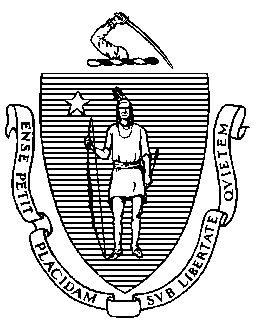 Elementary and Secondary Education75 Pleasant Street, Malden, Massachusetts 02148-4906 	       	Telephone: (781) 338-3000                                                                                                                       TTY: N.E.T. Relay 1-800-439-2370MEMORANDUM______________________________________________________________________________PURPOSE: The purpose of this federally funded competitive grant program is to support the implementation of academically enriching programming during Out-of-School Time (OST) and/or Expanded Learning Time (ELT- a longer school day/year for all students) that helps to close proficiency and opportunity gaps, increases student engagement, and contributes to a well-rounded education. The Department of Elementary and Secondary Education’s (Department’s) overarching priorities for supporting additional time through this grant include:Using more time to strengthen student learning by implementing innovative, interactive, relevant, and engaging teaching and learning strategies during the school year and summer that meets the specific academic, social emotional learning, and developmental needs of students.Using data effectively in designing programming that addresses student needs and interests, and in demonstrating continuous program improvement efforts. Developing systems of support that are culturally relevant, and leverage the knowledge, strengths, and assets of students, families, educators, and the community.Offer families of students served by the 21st CCLC programs opportunities for active and meaningful engagement in their children’s education, including opportunities for literacy and related educational development. Developing sustainable models for supporting additional quality learning time.  Funding priority was given to applicants that met any or all the following criteria:Schools in chronically underperforming status and the Strategic Transformation Region Propose to provide programming to students in schools designated as Title I School-Wide (SW) programs,Submit the application in full partnership, including a school district as well as one or more community-based organizations and/or other public or private organizations. Districts/Agencies that have not previously received 21st CCLC funding.As noted in the RFP the Department may consider additional factors such as geographic distribution and diversity of applicant type in making final award decisions. Additionally, “Entities/Schools that were a previous recipient of a 21st CCLC grant must be able to demonstrate what will be different about the program going forward.”NUMBER OF PROPOSALS RECEIVED:	16NUMBER OF PROPOSALS RECOMMENDED:	10NUMBER OF PROPOSALS NOT RECOMMENDED:	6RESULT OF FUNDING: This funding will support 9 districts/agencies in implementing academically enriching out- of school-time programs and activities in 10 communities.  This programming will provide students with additional engaging core content instruction, project-based learning experiences, and opportunities for academic enrichment.  In addition, funds will support training, planning and professional development for adults to make better use of time with students and maximize student outcomes.  These programs will also engage with various community partners to support students’ learning, and social-emotional and physical development.  Approximately 5,000 students will benefit from programs and services supported through this funding.  Grant awards range from $150,000 to $210,000/school per year for up to five years.Jeffrey C. RileyCommissionerTo:Members of the Board of Elementary and Secondary EducationFrom:	Jeffrey C. Riley, CommissionerDate:	October 18, 2022Subject:Grant Packages for the Board of Elementary and Secondary Education (October)Pursuant to the authority given to me by the Board of Elementary and Secondary Education at its October 21, 2008 meeting, I approved the following competitive grants.Pursuant to the authority given to me by the Board of Elementary and Secondary Education at its October 21, 2008 meeting, I approved the following competitive grants.Pursuant to the authority given to me by the Board of Elementary and Secondary Education at its October 21, 2008 meeting, I approved the following competitive grants.Pursuant to the authority given to me by the Board of Elementary and Secondary Education at its October 21, 2008 meeting, I approved the following competitive grants.FUND CODEGRANT PROGRAMNUMBER OFPROPOSALS APPROVEDAMOUNT151Integrating Social and Emotional Learning into Academic Learning22$235,478225Expanded Learning Time (ELT)6$3,773,857335Safe and Supportive Schools17$228,696646Massachusetts 21st Century Community Learning Centers – Exemplary Programs Grant19$4,241,898647Massachusetts 21st Century Community Learning Centers - Supporting Additional Learning Time Grant (for new sites)10$2,069,000734From Research to Practice: Evidence-Based Early Literacy17$710,207TOTAL 91$11,259,136 NAME OF GRANT PROGRAM:   NAME OF GRANT PROGRAM:   Integrating Social and Emotional Learning into Academic Learning (Competitive)Integrating Social and Emotional Learning into Academic Learning (Competitive)FUND CODE: 151FUND CODE: 151FUNDS ALLOCATED:     FUNDS ALLOCATED:     $235,478 (Federal)$235,478 (Federal)$235,478 (Federal)$235,478 (Federal)FUNDS REQUESTED:FUNDS REQUESTED:$245,478$245,478$245,478$245,478PURPOSE: The goal of these grants is to build school and district capacity to: Measure students' social and emotional (SE) skills and competencies and effectively use data to identify areas of need, and support students to develop specific skills/competencies within a tiered system of support; and/orEngage in explicit teaching and learning of SE skills/competencies that are integrated and applied throughout all subject areas.Applicants could apply for funds to engage with the Department and/or its partners in technical assistance, professional development and/or coaching to support school and/or district teams in one or more of the following priority areas:Priority 1 - The Social and Emotional Learning Indicator System (SELIS) survey supports a strength-based, tiered approach to developing students’ social and emotional learning (SEL) competencies. (Grantees that received FY 2022 FC 151 will use funds to support ongoing administration and participation in training and networking.)Priority 2 (A and/or B) - Using Service-Learning (SL) to Teach and Reinforce SE Skills Across Content Areas (SL/SEL Integration): This priority is designed to support teachers' instruction, boost students' collaborative skills, and spark students' interest in future civic work. Through this priority teachers will create a service-learning experiences for students based on their own content standards (aligned with state and/or district curriculums); either middle and high school units focused on health topics (2A) and/or planning to create Connect Science Unit(s) (3rd – 5th Grade, SEL, Science, SL) (2B).PURPOSE: The goal of these grants is to build school and district capacity to: Measure students' social and emotional (SE) skills and competencies and effectively use data to identify areas of need, and support students to develop specific skills/competencies within a tiered system of support; and/orEngage in explicit teaching and learning of SE skills/competencies that are integrated and applied throughout all subject areas.Applicants could apply for funds to engage with the Department and/or its partners in technical assistance, professional development and/or coaching to support school and/or district teams in one or more of the following priority areas:Priority 1 - The Social and Emotional Learning Indicator System (SELIS) survey supports a strength-based, tiered approach to developing students’ social and emotional learning (SEL) competencies. (Grantees that received FY 2022 FC 151 will use funds to support ongoing administration and participation in training and networking.)Priority 2 (A and/or B) - Using Service-Learning (SL) to Teach and Reinforce SE Skills Across Content Areas (SL/SEL Integration): This priority is designed to support teachers' instruction, boost students' collaborative skills, and spark students' interest in future civic work. Through this priority teachers will create a service-learning experiences for students based on their own content standards (aligned with state and/or district curriculums); either middle and high school units focused on health topics (2A) and/or planning to create Connect Science Unit(s) (3rd – 5th Grade, SEL, Science, SL) (2B).PURPOSE: The goal of these grants is to build school and district capacity to: Measure students' social and emotional (SE) skills and competencies and effectively use data to identify areas of need, and support students to develop specific skills/competencies within a tiered system of support; and/orEngage in explicit teaching and learning of SE skills/competencies that are integrated and applied throughout all subject areas.Applicants could apply for funds to engage with the Department and/or its partners in technical assistance, professional development and/or coaching to support school and/or district teams in one or more of the following priority areas:Priority 1 - The Social and Emotional Learning Indicator System (SELIS) survey supports a strength-based, tiered approach to developing students’ social and emotional learning (SEL) competencies. (Grantees that received FY 2022 FC 151 will use funds to support ongoing administration and participation in training and networking.)Priority 2 (A and/or B) - Using Service-Learning (SL) to Teach and Reinforce SE Skills Across Content Areas (SL/SEL Integration): This priority is designed to support teachers' instruction, boost students' collaborative skills, and spark students' interest in future civic work. Through this priority teachers will create a service-learning experiences for students based on their own content standards (aligned with state and/or district curriculums); either middle and high school units focused on health topics (2A) and/or planning to create Connect Science Unit(s) (3rd – 5th Grade, SEL, Science, SL) (2B).PURPOSE: The goal of these grants is to build school and district capacity to: Measure students' social and emotional (SE) skills and competencies and effectively use data to identify areas of need, and support students to develop specific skills/competencies within a tiered system of support; and/orEngage in explicit teaching and learning of SE skills/competencies that are integrated and applied throughout all subject areas.Applicants could apply for funds to engage with the Department and/or its partners in technical assistance, professional development and/or coaching to support school and/or district teams in one or more of the following priority areas:Priority 1 - The Social and Emotional Learning Indicator System (SELIS) survey supports a strength-based, tiered approach to developing students’ social and emotional learning (SEL) competencies. (Grantees that received FY 2022 FC 151 will use funds to support ongoing administration and participation in training and networking.)Priority 2 (A and/or B) - Using Service-Learning (SL) to Teach and Reinforce SE Skills Across Content Areas (SL/SEL Integration): This priority is designed to support teachers' instruction, boost students' collaborative skills, and spark students' interest in future civic work. Through this priority teachers will create a service-learning experiences for students based on their own content standards (aligned with state and/or district curriculums); either middle and high school units focused on health topics (2A) and/or planning to create Connect Science Unit(s) (3rd – 5th Grade, SEL, Science, SL) (2B).PURPOSE: The goal of these grants is to build school and district capacity to: Measure students' social and emotional (SE) skills and competencies and effectively use data to identify areas of need, and support students to develop specific skills/competencies within a tiered system of support; and/orEngage in explicit teaching and learning of SE skills/competencies that are integrated and applied throughout all subject areas.Applicants could apply for funds to engage with the Department and/or its partners in technical assistance, professional development and/or coaching to support school and/or district teams in one or more of the following priority areas:Priority 1 - The Social and Emotional Learning Indicator System (SELIS) survey supports a strength-based, tiered approach to developing students’ social and emotional learning (SEL) competencies. (Grantees that received FY 2022 FC 151 will use funds to support ongoing administration and participation in training and networking.)Priority 2 (A and/or B) - Using Service-Learning (SL) to Teach and Reinforce SE Skills Across Content Areas (SL/SEL Integration): This priority is designed to support teachers' instruction, boost students' collaborative skills, and spark students' interest in future civic work. Through this priority teachers will create a service-learning experiences for students based on their own content standards (aligned with state and/or district curriculums); either middle and high school units focused on health topics (2A) and/or planning to create Connect Science Unit(s) (3rd – 5th Grade, SEL, Science, SL) (2B).PURPOSE: The goal of these grants is to build school and district capacity to: Measure students' social and emotional (SE) skills and competencies and effectively use data to identify areas of need, and support students to develop specific skills/competencies within a tiered system of support; and/orEngage in explicit teaching and learning of SE skills/competencies that are integrated and applied throughout all subject areas.Applicants could apply for funds to engage with the Department and/or its partners in technical assistance, professional development and/or coaching to support school and/or district teams in one or more of the following priority areas:Priority 1 - The Social and Emotional Learning Indicator System (SELIS) survey supports a strength-based, tiered approach to developing students’ social and emotional learning (SEL) competencies. (Grantees that received FY 2022 FC 151 will use funds to support ongoing administration and participation in training and networking.)Priority 2 (A and/or B) - Using Service-Learning (SL) to Teach and Reinforce SE Skills Across Content Areas (SL/SEL Integration): This priority is designed to support teachers' instruction, boost students' collaborative skills, and spark students' interest in future civic work. Through this priority teachers will create a service-learning experiences for students based on their own content standards (aligned with state and/or district curriculums); either middle and high school units focused on health topics (2A) and/or planning to create Connect Science Unit(s) (3rd – 5th Grade, SEL, Science, SL) (2B).NUMBER OF PROPOSALS RECEIVED:NUMBER OF PROPOSALS RECEIVED:NUMBER OF PROPOSALS RECEIVED:232323NUMBER OF PROPOSALS RECOMMENDED:NUMBER OF PROPOSALS RECOMMENDED:NUMBER OF PROPOSALS RECOMMENDED:222222NUMBER OF PROPOSALS NOT RECOMMENDED:NUMBER OF PROPOSALS NOT RECOMMENDED:NUMBER OF PROPOSALS NOT RECOMMENDED:111RESULT OF FUNDING: A total of 22 grantees will engage district and/or school teams to work with the Department and its professional development and/or technical assistance partners to either 1) administer the SELIS survey instrument with students, analyze and interpret the data, and use SELIS and other data to inform the development and improvement of multi-tiered systems of student supports; and/or 2) understand what explicit teaching of SEL is and to develop and/or implement integrated SEL/SL units connected to chosen content-areas and at chosen grade-levels.  The priority and/or subpriorities for which a grantee is receiving funds are indicated in parentheses below. Grant awards range from $5,000 to $20,000 with a total of $235,478 awarded.RESULT OF FUNDING: A total of 22 grantees will engage district and/or school teams to work with the Department and its professional development and/or technical assistance partners to either 1) administer the SELIS survey instrument with students, analyze and interpret the data, and use SELIS and other data to inform the development and improvement of multi-tiered systems of student supports; and/or 2) understand what explicit teaching of SEL is and to develop and/or implement integrated SEL/SL units connected to chosen content-areas and at chosen grade-levels.  The priority and/or subpriorities for which a grantee is receiving funds are indicated in parentheses below. Grant awards range from $5,000 to $20,000 with a total of $235,478 awarded.RESULT OF FUNDING: A total of 22 grantees will engage district and/or school teams to work with the Department and its professional development and/or technical assistance partners to either 1) administer the SELIS survey instrument with students, analyze and interpret the data, and use SELIS and other data to inform the development and improvement of multi-tiered systems of student supports; and/or 2) understand what explicit teaching of SEL is and to develop and/or implement integrated SEL/SL units connected to chosen content-areas and at chosen grade-levels.  The priority and/or subpriorities for which a grantee is receiving funds are indicated in parentheses below. Grant awards range from $5,000 to $20,000 with a total of $235,478 awarded.RESULT OF FUNDING: A total of 22 grantees will engage district and/or school teams to work with the Department and its professional development and/or technical assistance partners to either 1) administer the SELIS survey instrument with students, analyze and interpret the data, and use SELIS and other data to inform the development and improvement of multi-tiered systems of student supports; and/or 2) understand what explicit teaching of SEL is and to develop and/or implement integrated SEL/SL units connected to chosen content-areas and at chosen grade-levels.  The priority and/or subpriorities for which a grantee is receiving funds are indicated in parentheses below. Grant awards range from $5,000 to $20,000 with a total of $235,478 awarded.RESULT OF FUNDING: A total of 22 grantees will engage district and/or school teams to work with the Department and its professional development and/or technical assistance partners to either 1) administer the SELIS survey instrument with students, analyze and interpret the data, and use SELIS and other data to inform the development and improvement of multi-tiered systems of student supports; and/or 2) understand what explicit teaching of SEL is and to develop and/or implement integrated SEL/SL units connected to chosen content-areas and at chosen grade-levels.  The priority and/or subpriorities for which a grantee is receiving funds are indicated in parentheses below. Grant awards range from $5,000 to $20,000 with a total of $235,478 awarded.RESULT OF FUNDING: A total of 22 grantees will engage district and/or school teams to work with the Department and its professional development and/or technical assistance partners to either 1) administer the SELIS survey instrument with students, analyze and interpret the data, and use SELIS and other data to inform the development and improvement of multi-tiered systems of student supports; and/or 2) understand what explicit teaching of SEL is and to develop and/or implement integrated SEL/SL units connected to chosen content-areas and at chosen grade-levels.  The priority and/or subpriorities for which a grantee is receiving funds are indicated in parentheses below. Grant awards range from $5,000 to $20,000 with a total of $235,478 awarded.RECIPIENTSRECIPIENTSRECIPIENTSRECIPIENTSAMOUNTSArlington Public Schools (SELIS)Arlington Public Schools (SELIS)Arlington Public Schools (SELIS)Arlington Public Schools (SELIS)$5,000Ashland Public Schools (SELIS)Ashland Public Schools (SELIS)Ashland Public Schools (SELIS)Ashland Public Schools (SELIS)$10,000Athol-Royalston Regional School District (SELIS)Athol-Royalston Regional School District (SELIS)Athol-Royalston Regional School District (SELIS)Athol-Royalston Regional School District (SELIS)$10,000Blackstone-Millville Regional School District (SELIS)Blackstone-Millville Regional School District (SELIS)Blackstone-Millville Regional School District (SELIS)Blackstone-Millville Regional School District (SELIS)$10,000CAPS Collaborative (CAPSED) (SELIS)CAPS Collaborative (CAPSED) (SELIS)CAPS Collaborative (CAPSED) (SELIS)CAPS Collaborative (CAPSED) (SELIS)$10,000Community Day Charter Public School (Lawrence) (SL/SEL (B))Community Day Charter Public School (Lawrence) (SL/SEL (B))Community Day Charter Public School (Lawrence) (SL/SEL (B))Community Day Charter Public School (Lawrence) (SL/SEL (B))$10,000Essex North Shore Agricultural & Technical School (Hathorne) (SL/SEL (A))Essex North Shore Agricultural & Technical School (Hathorne) (SL/SEL (A))Essex North Shore Agricultural & Technical School (Hathorne) (SL/SEL (A))Essex North Shore Agricultural & Technical School (Hathorne) (SL/SEL (A))$10,000Gateway Regional School District (Huntington) (SELIS)Gateway Regional School District (Huntington) (SELIS)Gateway Regional School District (Huntington) (SELIS)Gateway Regional School District (Huntington) (SELIS)$10,000Granby Public Schools (SELIS)Granby Public Schools (SELIS)Granby Public Schools (SELIS)Granby Public Schools (SELIS)$10,000Hadley Public Schools (SL/SEL (A))Hadley Public Schools (SL/SEL (A))Hadley Public Schools (SL/SEL (A))Hadley Public Schools (SL/SEL (A))$9,990Hatfield Public Schools (SELIS)Hatfield Public Schools (SELIS)Hatfield Public Schools (SELIS)Hatfield Public Schools (SELIS)$10,000Libertas Academy Charter Public School (Springfield) (SELIS)Libertas Academy Charter Public School (Springfield) (SELIS)Libertas Academy Charter Public School (Springfield) (SELIS)Libertas Academy Charter Public School (Springfield) (SELIS)$10,000Martha’s Vineyard Public Schools (SELIS & SL/SEL (A/B))Martha’s Vineyard Public Schools (SELIS & SL/SEL (A/B))Martha’s Vineyard Public Schools (SELIS & SL/SEL (A/B))Martha’s Vineyard Public Schools (SELIS & SL/SEL (A/B))$19,988Methuen Public Schools (SELIS)Methuen Public Schools (SELIS)Methuen Public Schools (SELIS)Methuen Public Schools (SELIS)$5,000North Middlesex Regional School District (Townsend) (SELIS)North Middlesex Regional School District (Townsend) (SELIS)North Middlesex Regional School District (Townsend) (SELIS)North Middlesex Regional School District (Townsend) (SELIS)$10,000Peabody Public Schools (SELIS)Peabody Public Schools (SELIS)Peabody Public Schools (SELIS)Peabody Public Schools (SELIS)$5,000Rising Tide Charter Public School (Plymouth) (SELIS & SL/SEL (A))Rising Tide Charter Public School (Plymouth) (SELIS & SL/SEL (A))Rising Tide Charter Public School (Plymouth) (SELIS & SL/SEL (A))Rising Tide Charter Public School (Plymouth) (SELIS & SL/SEL (A))$18,000Salem Academy Charter School (SELIS & SL/SEL (A))Salem Academy Charter School (SELIS & SL/SEL (A))Salem Academy Charter School (SELIS & SL/SEL (A))Salem Academy Charter School (SELIS & SL/SEL (A))$20,000South Shore Technical High School (Hanover) (SL/SEL (A))South Shore Technical High School (Hanover) (SL/SEL (A))South Shore Technical High School (Hanover) (SL/SEL (A))South Shore Technical High School (Hanover) (SL/SEL (A))$10,000Taunton Public Schools (SELIS)Taunton Public Schools (SELIS)Taunton Public Schools (SELIS)Taunton Public Schools (SELIS)$5,000Tewksbury Public Schools (SL/SEL (A))Tewksbury Public Schools (SL/SEL (A))Tewksbury Public Schools (SL/SEL (A))Tewksbury Public Schools (SL/SEL (A))$10,000Uxbridge Public Schools (SELIS & SL/SEL (A))Uxbridge Public Schools (SELIS & SL/SEL (A))Uxbridge Public Schools (SELIS & SL/SEL (A))Uxbridge Public Schools (SELIS & SL/SEL (A))$17,500TOTAL FEDERAL FUNDSTOTAL FEDERAL FUNDSTOTAL FEDERAL FUNDSTOTAL FEDERAL FUNDS$235,478NAME OF GRANT PROGRAM:   Expanded Learning Time (ELT)Expanded Learning Time (ELT)FUND CODE: 225FUNDS ALLOCATED:     $3,773,857 (State)$3,773,857 (State)$3,773,857 (State)FUNDS REQUESTED:$3,773,857$3,773,857$3,773,857PURPOSE: There is a body of research supporting the efficacy of Expanded Learning Time (ELT) in accelerating student achievement and closing gaps. Research suggests that, “ELT is especially beneficial for students from low-income families, students of color, and students who are academically behind” as it provides access to academic support, engaging enrichment opportunities, and high quality instruction by teachers who regularly participate in meaningful collaboration. As we have learned in over a decade of funding the expanded day model through Massachusetts state funding (https://budget.digital.mass.gov/summary/fy23/enacted/education/education-k-12/70619412), successful implementation of additional time relies on a balanced and embedded allocation of additional time which includes one or more of the following ELT components: 1. additional time for core academics (including academic support and acceleration), 2. teacher collaboration and professional development, and 3. enrichment opportunities informed by student voice. Districts applied for funding to schools adding time to their day/year schedule for all students. Additional time must be calculated in comparison with and above the district average and can include up to an additional 300 hours and no fewer than 50 hours, depending on model. This grant will support additional time for ALL students within the school day or year to incorporate one, two or all three components of ELT (additional time for core academics, collaboration time for teachers, and/or enrichment opportunities for students).  PURPOSE: There is a body of research supporting the efficacy of Expanded Learning Time (ELT) in accelerating student achievement and closing gaps. Research suggests that, “ELT is especially beneficial for students from low-income families, students of color, and students who are academically behind” as it provides access to academic support, engaging enrichment opportunities, and high quality instruction by teachers who regularly participate in meaningful collaboration. As we have learned in over a decade of funding the expanded day model through Massachusetts state funding (https://budget.digital.mass.gov/summary/fy23/enacted/education/education-k-12/70619412), successful implementation of additional time relies on a balanced and embedded allocation of additional time which includes one or more of the following ELT components: 1. additional time for core academics (including academic support and acceleration), 2. teacher collaboration and professional development, and 3. enrichment opportunities informed by student voice. Districts applied for funding to schools adding time to their day/year schedule for all students. Additional time must be calculated in comparison with and above the district average and can include up to an additional 300 hours and no fewer than 50 hours, depending on model. This grant will support additional time for ALL students within the school day or year to incorporate one, two or all three components of ELT (additional time for core academics, collaboration time for teachers, and/or enrichment opportunities for students).  PURPOSE: There is a body of research supporting the efficacy of Expanded Learning Time (ELT) in accelerating student achievement and closing gaps. Research suggests that, “ELT is especially beneficial for students from low-income families, students of color, and students who are academically behind” as it provides access to academic support, engaging enrichment opportunities, and high quality instruction by teachers who regularly participate in meaningful collaboration. As we have learned in over a decade of funding the expanded day model through Massachusetts state funding (https://budget.digital.mass.gov/summary/fy23/enacted/education/education-k-12/70619412), successful implementation of additional time relies on a balanced and embedded allocation of additional time which includes one or more of the following ELT components: 1. additional time for core academics (including academic support and acceleration), 2. teacher collaboration and professional development, and 3. enrichment opportunities informed by student voice. Districts applied for funding to schools adding time to their day/year schedule for all students. Additional time must be calculated in comparison with and above the district average and can include up to an additional 300 hours and no fewer than 50 hours, depending on model. This grant will support additional time for ALL students within the school day or year to incorporate one, two or all three components of ELT (additional time for core academics, collaboration time for teachers, and/or enrichment opportunities for students).  PURPOSE: There is a body of research supporting the efficacy of Expanded Learning Time (ELT) in accelerating student achievement and closing gaps. Research suggests that, “ELT is especially beneficial for students from low-income families, students of color, and students who are academically behind” as it provides access to academic support, engaging enrichment opportunities, and high quality instruction by teachers who regularly participate in meaningful collaboration. As we have learned in over a decade of funding the expanded day model through Massachusetts state funding (https://budget.digital.mass.gov/summary/fy23/enacted/education/education-k-12/70619412), successful implementation of additional time relies on a balanced and embedded allocation of additional time which includes one or more of the following ELT components: 1. additional time for core academics (including academic support and acceleration), 2. teacher collaboration and professional development, and 3. enrichment opportunities informed by student voice. Districts applied for funding to schools adding time to their day/year schedule for all students. Additional time must be calculated in comparison with and above the district average and can include up to an additional 300 hours and no fewer than 50 hours, depending on model. This grant will support additional time for ALL students within the school day or year to incorporate one, two or all three components of ELT (additional time for core academics, collaboration time for teachers, and/or enrichment opportunities for students).  NUMBER OF PROPOSALS RECEIVED: NUMBER OF PROPOSALS RECEIVED: 66NUMBER OF PROPOSALS RECOMMENDED: NUMBER OF PROPOSALS RECOMMENDED: 66NUMBER OF PROPOSALS NOT RECOMMENDED:  NUMBER OF PROPOSALS NOT RECOMMENDED:  00RESULT OF FUNDING: All applicants received funding to support activities aligned with the ELT components of implementing additional time for core academics, teacher collaboration and professional development, and/or enrichment opportunities for students. The Department received six (6) applications for nineteen (19) schools and a total of six (6) awards are recommended. Based on the scope of proposed projects, awards range from $185,250 to $1,078,968.RESULT OF FUNDING: All applicants received funding to support activities aligned with the ELT components of implementing additional time for core academics, teacher collaboration and professional development, and/or enrichment opportunities for students. The Department received six (6) applications for nineteen (19) schools and a total of six (6) awards are recommended. Based on the scope of proposed projects, awards range from $185,250 to $1,078,968.RESULT OF FUNDING: All applicants received funding to support activities aligned with the ELT components of implementing additional time for core academics, teacher collaboration and professional development, and/or enrichment opportunities for students. The Department received six (6) applications for nineteen (19) schools and a total of six (6) awards are recommended. Based on the scope of proposed projects, awards range from $185,250 to $1,078,968.RESULT OF FUNDING: All applicants received funding to support activities aligned with the ELT components of implementing additional time for core academics, teacher collaboration and professional development, and/or enrichment opportunities for students. The Department received six (6) applications for nineteen (19) schools and a total of six (6) awards are recommended. Based on the scope of proposed projects, awards range from $185,250 to $1,078,968.RECIPIENTSAMOUNTSBoston (Boston Arts Academy, Young Achievers)$1,078,968Cambridge (Fletcher-Maynard Academy, Dr. Martin Luther King, Jr.)$763,100Dennis-Yarmouth (Nathaniel Wixon, Mattacheese Middle School)$859,250Norwood (Balch, Charles J. Prescott, Cornelius M. Callahan, F.A. Cleveland, John P. Oldham)$373,000Quabbin (Hardwick Elementary, Oakham Center School, New Braintree Grade School, Hubbardston Center School, Ruggles Lane Elementary, Quabbin Regional Middle School, Quabbin Regional High School)$185,250Salem (Collins Middle School)$514,289TOTAL STATE FUNDS$3,773,857NAME OF GRANT PROGRAM:   Safe and Supportive Schools Safe and Supportive Schools FUND CODE: 335FUNDS ALLOCATED:     $228,696 (State)$228,696 (State)$228,696 (State)FUNDS REQUESTED:$368,437   $368,437   $368,437   PURPOSE: The purpose of this state funded competitive grant program is to provide funding to school districts (and their selected schools) to organize, integrate, and sustain school and district-wide efforts to create safe and supportive school environments. Additionally, this grant is designed to coordinate and align student support initiatives based on their findings from completing the Safe and Supportive Schools (SaSS) Framework and Self-Reflection Tool.Each applicant was eligible to apply for one of following options:
Option 1 (Action Planning): Schools and districts convene a school team to respond to all questions in the Safe and Supportive Schools Self-Reflection Tool. Teams then create action plans to identify priority areas as they relate to the six levers in the Tool which include: Leadership and Culture; Family and Community Engagement; Professional Learning Opportunities; Access to Resources and Services; Teaching and Learning that Fosters Safe and Supportive Environments; and Policies and Procedures.Option 2 (Implementation and Mentorship/Support): Schools implement action plans and provide support to others. School and district teams previously completed the Tool and developed these action plans to identify priority areas as they relate to their analysis of the Tool results. Grantees will also provide support to and mentorship for new grantees, other new Tool users, schools and districts that are new to implementation, as well as the Department, Safe and Supportive Schools Commission, and others as needed and appropriate.
Funds are provided pursuant to line-item 7061-9612 of the 2022 state budget (fiscal year 2023).PURPOSE: The purpose of this state funded competitive grant program is to provide funding to school districts (and their selected schools) to organize, integrate, and sustain school and district-wide efforts to create safe and supportive school environments. Additionally, this grant is designed to coordinate and align student support initiatives based on their findings from completing the Safe and Supportive Schools (SaSS) Framework and Self-Reflection Tool.Each applicant was eligible to apply for one of following options:
Option 1 (Action Planning): Schools and districts convene a school team to respond to all questions in the Safe and Supportive Schools Self-Reflection Tool. Teams then create action plans to identify priority areas as they relate to the six levers in the Tool which include: Leadership and Culture; Family and Community Engagement; Professional Learning Opportunities; Access to Resources and Services; Teaching and Learning that Fosters Safe and Supportive Environments; and Policies and Procedures.Option 2 (Implementation and Mentorship/Support): Schools implement action plans and provide support to others. School and district teams previously completed the Tool and developed these action plans to identify priority areas as they relate to their analysis of the Tool results. Grantees will also provide support to and mentorship for new grantees, other new Tool users, schools and districts that are new to implementation, as well as the Department, Safe and Supportive Schools Commission, and others as needed and appropriate.
Funds are provided pursuant to line-item 7061-9612 of the 2022 state budget (fiscal year 2023).PURPOSE: The purpose of this state funded competitive grant program is to provide funding to school districts (and their selected schools) to organize, integrate, and sustain school and district-wide efforts to create safe and supportive school environments. Additionally, this grant is designed to coordinate and align student support initiatives based on their findings from completing the Safe and Supportive Schools (SaSS) Framework and Self-Reflection Tool.Each applicant was eligible to apply for one of following options:
Option 1 (Action Planning): Schools and districts convene a school team to respond to all questions in the Safe and Supportive Schools Self-Reflection Tool. Teams then create action plans to identify priority areas as they relate to the six levers in the Tool which include: Leadership and Culture; Family and Community Engagement; Professional Learning Opportunities; Access to Resources and Services; Teaching and Learning that Fosters Safe and Supportive Environments; and Policies and Procedures.Option 2 (Implementation and Mentorship/Support): Schools implement action plans and provide support to others. School and district teams previously completed the Tool and developed these action plans to identify priority areas as they relate to their analysis of the Tool results. Grantees will also provide support to and mentorship for new grantees, other new Tool users, schools and districts that are new to implementation, as well as the Department, Safe and Supportive Schools Commission, and others as needed and appropriate.
Funds are provided pursuant to line-item 7061-9612 of the 2022 state budget (fiscal year 2023).PURPOSE: The purpose of this state funded competitive grant program is to provide funding to school districts (and their selected schools) to organize, integrate, and sustain school and district-wide efforts to create safe and supportive school environments. Additionally, this grant is designed to coordinate and align student support initiatives based on their findings from completing the Safe and Supportive Schools (SaSS) Framework and Self-Reflection Tool.Each applicant was eligible to apply for one of following options:
Option 1 (Action Planning): Schools and districts convene a school team to respond to all questions in the Safe and Supportive Schools Self-Reflection Tool. Teams then create action plans to identify priority areas as they relate to the six levers in the Tool which include: Leadership and Culture; Family and Community Engagement; Professional Learning Opportunities; Access to Resources and Services; Teaching and Learning that Fosters Safe and Supportive Environments; and Policies and Procedures.Option 2 (Implementation and Mentorship/Support): Schools implement action plans and provide support to others. School and district teams previously completed the Tool and developed these action plans to identify priority areas as they relate to their analysis of the Tool results. Grantees will also provide support to and mentorship for new grantees, other new Tool users, schools and districts that are new to implementation, as well as the Department, Safe and Supportive Schools Commission, and others as needed and appropriate.
Funds are provided pursuant to line-item 7061-9612 of the 2022 state budget (fiscal year 2023).NUMBER OF PROPOSALS RECEIVED:NUMBER OF PROPOSALS RECEIVED:2727NUMBER OF PROPOSALS RECOMMENDED:NUMBER OF PROPOSALS RECOMMENDED:1717NUMBER OF PROPOSALS NOT RECOMMENDED:NUMBER OF PROPOSALS NOT RECOMMENDED:1010RESULT OF FUNDING: A total of seventeen (17) school districts and their selected schools will receive funds through the two options described above to create safe, supportive, and welcoming school environments. Option 1 – Action Planning: A total of eleven (11) districts and their selected schools will receive funds to support the convening of school and district-based teams to utilize the Self-Reflection tool and create school and district-based action plans. Option 2 – School Based Implementation and Mentorship/Support: six (6) districts and their selected schools (indicated in the list below with an asterisk (*)) will receive funds to support the implementation of school and district action plans. District and school personnel will also serve in a variety of capacities as mentors and support for Option 1 grantees and others.RESULT OF FUNDING: A total of seventeen (17) school districts and their selected schools will receive funds through the two options described above to create safe, supportive, and welcoming school environments. Option 1 – Action Planning: A total of eleven (11) districts and their selected schools will receive funds to support the convening of school and district-based teams to utilize the Self-Reflection tool and create school and district-based action plans. Option 2 – School Based Implementation and Mentorship/Support: six (6) districts and their selected schools (indicated in the list below with an asterisk (*)) will receive funds to support the implementation of school and district action plans. District and school personnel will also serve in a variety of capacities as mentors and support for Option 1 grantees and others.RESULT OF FUNDING: A total of seventeen (17) school districts and their selected schools will receive funds through the two options described above to create safe, supportive, and welcoming school environments. Option 1 – Action Planning: A total of eleven (11) districts and their selected schools will receive funds to support the convening of school and district-based teams to utilize the Self-Reflection tool and create school and district-based action plans. Option 2 – School Based Implementation and Mentorship/Support: six (6) districts and their selected schools (indicated in the list below with an asterisk (*)) will receive funds to support the implementation of school and district action plans. District and school personnel will also serve in a variety of capacities as mentors and support for Option 1 grantees and others.RESULT OF FUNDING: A total of seventeen (17) school districts and their selected schools will receive funds through the two options described above to create safe, supportive, and welcoming school environments. Option 1 – Action Planning: A total of eleven (11) districts and their selected schools will receive funds to support the convening of school and district-based teams to utilize the Self-Reflection tool and create school and district-based action plans. Option 2 – School Based Implementation and Mentorship/Support: six (6) districts and their selected schools (indicated in the list below with an asterisk (*)) will receive funds to support the implementation of school and district action plans. District and school personnel will also serve in a variety of capacities as mentors and support for Option 1 grantees and others.RECIPIENTSAMOUNTSAgawam Public Schools*$10,000 Chicopee Public Schools$20,000 Community Day* (Lawrence)$10,000Gateway Regional School District* (Huntington)$10,000Gloucester Public Schools$18,696 Hadley Public Schools$20,000 Hamilton-Wenham Regional School District (Wenham)$20,000 Lower Pioneer Valley Collaborative* (West Springfield)$10,000 Manchester Essex Regional Schools (Manchester)$10,000 Methuen Public Schools*$10,000 Old Sturbridge Academy Charter Public School (Sturbridge)$10,000 Randolph Public Schools$10,000READS Collaborative (Norton)$20,000Revere Public Schools$10,000 Rochester Public Schools (Mattapoisett)$10,000 Saugus Public Schools$10,000 Wilmington Public Schools*$10,000TOTAL STATE FUNDS$228,696NAME OF GRANT PROGRAM:   Massachusetts 21st Century Community Learning Centers – Exemplary Programs Grant Massachusetts 21st Century Community Learning Centers – Exemplary Programs Grant FUND CODE: 646FUND CODE: 646FUNDS ALLOCATED:     $4,241,898 (Federal) $4,241,898 (Federal) $4,241,898 (Federal) $4,241,898 (Federal) FUNDS REQUESTED:$4,862,880$4,862,880$4,862,880$4,862,880PURPOSE: The purpose of this federally funded Massachusetts 21st Century Community Learning Centers Exemplary Programs grant is to expand and enhance a statewide network of high quality 21st Century Community Learning Centers that: Support additional learning time for students in grades K-12, during out-of-school time (OST) and/or Expanded Learning Time (ELT) that provides creative and engaging academic enrichment opportunities that will help to close proficiency gaps, increase student engagement, and support college and career readiness and success.Serve as mentors, models, and resources for other programs across the Commonwealth.  
NOTE: Grants are awarded in three categories based on the level of experience, funding, and expectations. The categories are Promising (P), Practitioner (PR), and Demonstration (D).  PURPOSE: The purpose of this federally funded Massachusetts 21st Century Community Learning Centers Exemplary Programs grant is to expand and enhance a statewide network of high quality 21st Century Community Learning Centers that: Support additional learning time for students in grades K-12, during out-of-school time (OST) and/or Expanded Learning Time (ELT) that provides creative and engaging academic enrichment opportunities that will help to close proficiency gaps, increase student engagement, and support college and career readiness and success.Serve as mentors, models, and resources for other programs across the Commonwealth.  
NOTE: Grants are awarded in three categories based on the level of experience, funding, and expectations. The categories are Promising (P), Practitioner (PR), and Demonstration (D).  PURPOSE: The purpose of this federally funded Massachusetts 21st Century Community Learning Centers Exemplary Programs grant is to expand and enhance a statewide network of high quality 21st Century Community Learning Centers that: Support additional learning time for students in grades K-12, during out-of-school time (OST) and/or Expanded Learning Time (ELT) that provides creative and engaging academic enrichment opportunities that will help to close proficiency gaps, increase student engagement, and support college and career readiness and success.Serve as mentors, models, and resources for other programs across the Commonwealth.  
NOTE: Grants are awarded in three categories based on the level of experience, funding, and expectations. The categories are Promising (P), Practitioner (PR), and Demonstration (D).  PURPOSE: The purpose of this federally funded Massachusetts 21st Century Community Learning Centers Exemplary Programs grant is to expand and enhance a statewide network of high quality 21st Century Community Learning Centers that: Support additional learning time for students in grades K-12, during out-of-school time (OST) and/or Expanded Learning Time (ELT) that provides creative and engaging academic enrichment opportunities that will help to close proficiency gaps, increase student engagement, and support college and career readiness and success.Serve as mentors, models, and resources for other programs across the Commonwealth.  
NOTE: Grants are awarded in three categories based on the level of experience, funding, and expectations. The categories are Promising (P), Practitioner (PR), and Demonstration (D).  PURPOSE: The purpose of this federally funded Massachusetts 21st Century Community Learning Centers Exemplary Programs grant is to expand and enhance a statewide network of high quality 21st Century Community Learning Centers that: Support additional learning time for students in grades K-12, during out-of-school time (OST) and/or Expanded Learning Time (ELT) that provides creative and engaging academic enrichment opportunities that will help to close proficiency gaps, increase student engagement, and support college and career readiness and success.Serve as mentors, models, and resources for other programs across the Commonwealth.  
NOTE: Grants are awarded in three categories based on the level of experience, funding, and expectations. The categories are Promising (P), Practitioner (PR), and Demonstration (D).  NUMBER OF PROPOSALS RECEIVED: NUMBER OF PROPOSALS RECEIVED: 21 applicants / 44 sites (13 Promising / 12 Practitioner /19 Demonstration)21 applicants / 44 sites (13 Promising / 12 Practitioner /19 Demonstration)21 applicants / 44 sites (13 Promising / 12 Practitioner /19 Demonstration)NUMBER OF PROPOSALS RECOMMENDED: NUMBER OF PROPOSALS RECOMMENDED: 19 Applicants* / 35 sites 19 Applicants* / 35 sites 19 Applicants* / 35 sites NUMBER OF PROPOSALS NOT RECOMMENDED: NUMBER OF PROPOSALS NOT RECOMMENDED: 2 Applicants / 7 sites *2 Applicants / 7 sites *2 Applicants / 7 sites **NOTE: 5 approved applicants with multiple proposed sites each had 1 site not funded*NOTE: 5 approved applicants with multiple proposed sites each had 1 site not funded*NOTE: 5 approved applicants with multiple proposed sites each had 1 site not funded*NOTE: 5 approved applicants with multiple proposed sites each had 1 site not funded*NOTE: 5 approved applicants with multiple proposed sites each had 1 site not fundedRESULT OF FUNDING: This funding will support districts and partners in implementing OST programming and activities at 43 OST sites, and support expanded learning time (ELT) at 1 school.  This programming will provide students with engaging instruction, project-based learning experiences, and opportunities for academic enrichment. In addition, the funded sites will serve as mentors, models, and resources for other programs across the Commonwealth. These programs will engage with various community partners to support students’ learning, as well as support social emotional learning, health and wellness. Approximately 9,000 students will benefit from programs and services supported through this funding. Grant awards range from $80,000 to $515,675.  Please note OST applicants were eligible to apply for up to an additional $10,000/site to help support transportation costs and ELT applicants were eligible to apply for up to an additional $20,000 to support required summer programming. Additionally, a small number of recipients applied for and were awarded additional funds for FY23 to support participation in yearlong high-quality project-based learning (HQPBL) professional development. The additional amounts are reflected in the totals.RESULT OF FUNDING: This funding will support districts and partners in implementing OST programming and activities at 43 OST sites, and support expanded learning time (ELT) at 1 school.  This programming will provide students with engaging instruction, project-based learning experiences, and opportunities for academic enrichment. In addition, the funded sites will serve as mentors, models, and resources for other programs across the Commonwealth. These programs will engage with various community partners to support students’ learning, as well as support social emotional learning, health and wellness. Approximately 9,000 students will benefit from programs and services supported through this funding. Grant awards range from $80,000 to $515,675.  Please note OST applicants were eligible to apply for up to an additional $10,000/site to help support transportation costs and ELT applicants were eligible to apply for up to an additional $20,000 to support required summer programming. Additionally, a small number of recipients applied for and were awarded additional funds for FY23 to support participation in yearlong high-quality project-based learning (HQPBL) professional development. The additional amounts are reflected in the totals.RESULT OF FUNDING: This funding will support districts and partners in implementing OST programming and activities at 43 OST sites, and support expanded learning time (ELT) at 1 school.  This programming will provide students with engaging instruction, project-based learning experiences, and opportunities for academic enrichment. In addition, the funded sites will serve as mentors, models, and resources for other programs across the Commonwealth. These programs will engage with various community partners to support students’ learning, as well as support social emotional learning, health and wellness. Approximately 9,000 students will benefit from programs and services supported through this funding. Grant awards range from $80,000 to $515,675.  Please note OST applicants were eligible to apply for up to an additional $10,000/site to help support transportation costs and ELT applicants were eligible to apply for up to an additional $20,000 to support required summer programming. Additionally, a small number of recipients applied for and were awarded additional funds for FY23 to support participation in yearlong high-quality project-based learning (HQPBL) professional development. The additional amounts are reflected in the totals.RESULT OF FUNDING: This funding will support districts and partners in implementing OST programming and activities at 43 OST sites, and support expanded learning time (ELT) at 1 school.  This programming will provide students with engaging instruction, project-based learning experiences, and opportunities for academic enrichment. In addition, the funded sites will serve as mentors, models, and resources for other programs across the Commonwealth. These programs will engage with various community partners to support students’ learning, as well as support social emotional learning, health and wellness. Approximately 9,000 students will benefit from programs and services supported through this funding. Grant awards range from $80,000 to $515,675.  Please note OST applicants were eligible to apply for up to an additional $10,000/site to help support transportation costs and ELT applicants were eligible to apply for up to an additional $20,000 to support required summer programming. Additionally, a small number of recipients applied for and were awarded additional funds for FY23 to support participation in yearlong high-quality project-based learning (HQPBL) professional development. The additional amounts are reflected in the totals.RESULT OF FUNDING: This funding will support districts and partners in implementing OST programming and activities at 43 OST sites, and support expanded learning time (ELT) at 1 school.  This programming will provide students with engaging instruction, project-based learning experiences, and opportunities for academic enrichment. In addition, the funded sites will serve as mentors, models, and resources for other programs across the Commonwealth. These programs will engage with various community partners to support students’ learning, as well as support social emotional learning, health and wellness. Approximately 9,000 students will benefit from programs and services supported through this funding. Grant awards range from $80,000 to $515,675.  Please note OST applicants were eligible to apply for up to an additional $10,000/site to help support transportation costs and ELT applicants were eligible to apply for up to an additional $20,000 to support required summer programming. Additionally, a small number of recipients applied for and were awarded additional funds for FY23 to support participation in yearlong high-quality project-based learning (HQPBL) professional development. The additional amounts are reflected in the totals.RECIPIENTS/SITESRECIPIENTS/SITESRECIPIENTS/SITESRECIPIENTS/SITESAMOUNTSBerkshire Hills Regional School District -Monument Mountain HS [PR] $148,750 / Muddy Brook ES [D] $81,065/ Monument Valley MS [D] $81,065 + $30,000 transportation.Berkshire Hills Regional School District -Monument Mountain HS [PR] $148,750 / Muddy Brook ES [D] $81,065/ Monument Valley MS [D] $81,065 + $30,000 transportation.Berkshire Hills Regional School District -Monument Mountain HS [PR] $148,750 / Muddy Brook ES [D] $81,065/ Monument Valley MS [D] $81,065 + $30,000 transportation.Berkshire Hills Regional School District -Monument Mountain HS [PR] $148,750 / Muddy Brook ES [D] $81,065/ Monument Valley MS [D] $81,065 + $30,000 transportation.$340,880Boston Public Schools- Lilla Fredrick MS [P] Boston Public Schools- Lilla Fredrick MS [P] Boston Public Schools- Lilla Fredrick MS [P] Boston Public Schools- Lilla Fredrick MS [P] $148,750Brockton Public Schools- East Middle School [P] $148,750 / Downey Elementary [PR] $90,313 + $20,000 transportationBrockton Public Schools- East Middle School [P] $148,750 / Downey Elementary [PR] $90,313 + $20,000 transportationBrockton Public Schools- East Middle School [P] $148,750 / Downey Elementary [PR] $90,313 + $20,000 transportationBrockton Public Schools- East Middle School [P] $148,750 / Downey Elementary [PR] $90,313 + $20,000 transportation $259,063Camp Fire North Shore- Washington ES, Lynn [P] $106,250 + $10,000 transportationCamp Fire North Shore- Washington ES, Lynn [P] $106,250 + $10,000 transportationCamp Fire North Shore- Washington ES, Lynn [P] $106,250 + $10,000 transportationCamp Fire North Shore- Washington ES, Lynn [P] $106,250 + $10,000 transportation$116,250Collaborative for Education Services - Ware MS [P] $148,750 + $10,000 transportation / Easthampton HS [D] $104,763 / Memorial ES W. Springfield [D] $54,043 / Greenfield HS [D] $54,043 + $10,000 transportationCollaborative for Education Services - Ware MS [P] $148,750 + $10,000 transportation / Easthampton HS [D] $104,763 / Memorial ES W. Springfield [D] $54,043 / Greenfield HS [D] $54,043 + $10,000 transportationCollaborative for Education Services - Ware MS [P] $148,750 + $10,000 transportation / Easthampton HS [D] $104,763 / Memorial ES W. Springfield [D] $54,043 / Greenfield HS [D] $54,043 + $10,000 transportationCollaborative for Education Services - Ware MS [P] $148,750 + $10,000 transportation / Easthampton HS [D] $104,763 / Memorial ES W. Springfield [D] $54,043 / Greenfield HS [D] $54,043 + $10,000 transportation$381,599The Community Group Lawrence- Tarbox ES [P] 104,763 + $20,000 for HQPBLThe Community Group Lawrence- Tarbox ES [P] 104,763 + $20,000 for HQPBLThe Community Group Lawrence- Tarbox ES [P] 104,763 + $20,000 for HQPBLThe Community Group Lawrence- Tarbox ES [P] 104,763 + $20,000 for HQPBL$124,763Fall River Public Schools- Henry Lord Community School [P] $148,750 + $10,000 transportation	Fall River Public Schools- Henry Lord Community School [P] $148,750 + $10,000 transportation	Fall River Public Schools- Henry Lord Community School [P] $148,750 + $10,000 transportation	Fall River Public Schools- Henry Lord Community School [P] $148,750 + $10,000 transportation	$158,750For Kids Only- Sokolowski ES Chelsea [PR] For Kids Only- Sokolowski ES Chelsea [PR] For Kids Only- Sokolowski ES Chelsea [PR] For Kids Only- Sokolowski ES Chelsea [PR] $104,763Haverhill Public Schools- Whittier MS [PR] $104,763+$20,000 HQPBL / Tilton K-4 [D] $68,567+$20,000 HQPBL / Golden Hill K-4 [D] $68,567 +$20,000 HQPBL + $30,000 transportationHaverhill Public Schools- Whittier MS [PR] $104,763+$20,000 HQPBL / Tilton K-4 [D] $68,567+$20,000 HQPBL / Golden Hill K-4 [D] $68,567 +$20,000 HQPBL + $30,000 transportationHaverhill Public Schools- Whittier MS [PR] $104,763+$20,000 HQPBL / Tilton K-4 [D] $68,567+$20,000 HQPBL / Golden Hill K-4 [D] $68,567 +$20,000 HQPBL + $30,000 transportationHaverhill Public Schools- Whittier MS [PR] $104,763+$20,000 HQPBL / Tilton K-4 [D] $68,567+$20,000 HQPBL / Golden Hill K-4 [D] $68,567 +$20,000 HQPBL + $30,000 transportation$331,897Holyoke Public Schools- Kelly Full Service Community School (ELT) [PR] $141,213 + $20,000 summerHolyoke Public Schools- Kelly Full Service Community School (ELT) [PR] $141,213 + $20,000 summerHolyoke Public Schools- Kelly Full Service Community School (ELT) [PR] $141,213 + $20,000 summerHolyoke Public Schools- Kelly Full Service Community School (ELT) [PR] $141,213 + $20,000 summer$161,213Lowell Public Schools - Butler MS [P] $148,750 / Lincoln ES [PR] $90,313 /                     McAuliffe E [D] $89,049 / Shaughnessy ES [D] $68,782 / Stoklosa MS [D] $68,782 + $50,000 transportationLowell Public Schools - Butler MS [P] $148,750 / Lincoln ES [PR] $90,313 /                     McAuliffe E [D] $89,049 / Shaughnessy ES [D] $68,782 / Stoklosa MS [D] $68,782 + $50,000 transportationLowell Public Schools - Butler MS [P] $148,750 / Lincoln ES [PR] $90,313 /                     McAuliffe E [D] $89,049 / Shaughnessy ES [D] $68,782 / Stoklosa MS [D] $68,782 + $50,000 transportationLowell Public Schools - Butler MS [P] $148,750 / Lincoln ES [PR] $90,313 /                     McAuliffe E [D] $89,049 / Shaughnessy ES [D] $68,782 / Stoklosa MS [D] $68,782 + $50,000 transportation$515,676New Bedford Public Schools- Parker ES [P] $88,400 + $20,000 HQPBL Gomes ES [D] $61,231 + $20,000 for transportationNew Bedford Public Schools- Parker ES [P] $88,400 + $20,000 HQPBL Gomes ES [D] $61,231 + $20,000 for transportationNew Bedford Public Schools- Parker ES [P] $88,400 + $20,000 HQPBL Gomes ES [D] $61,231 + $20,000 for transportationNew Bedford Public Schools- Parker ES [P] $88,400 + $20,000 HQPBL Gomes ES [D] $61,231 + $20,000 for transportation$189,631Old Sturbridge Village – Partnership with Sturbridge Charter School [P] $148,750 + $20,000 HQPBLOld Sturbridge Village – Partnership with Sturbridge Charter School [P] $148,750 + $20,000 HQPBLOld Sturbridge Village – Partnership with Sturbridge Charter School [P] $148,750 + $20,000 HQPBLOld Sturbridge Village – Partnership with Sturbridge Charter School [P] $148,750 + $20,000 HQPBL$168,750Pittsfield Public Schools- Herberg MS [D] $89,049 / Morningside ES [P] $90,313 + $20,000 HQPBL / Reid MS [D] $103,173 + $30,000 transportationPittsfield Public Schools- Herberg MS [D] $89,049 / Morningside ES [P] $90,313 + $20,000 HQPBL / Reid MS [D] $103,173 + $30,000 transportationPittsfield Public Schools- Herberg MS [D] $89,049 / Morningside ES [P] $90,313 + $20,000 HQPBL / Reid MS [D] $103,173 + $30,000 transportationPittsfield Public Schools- Herberg MS [D] $89,049 / Morningside ES [P] $90,313 + $20,000 HQPBL / Reid MS [D] $103,173 + $30,000 transportation$332,535Salem Public Schools- Collins MS [D] $103,173 + $10,000 transportationSalem Public Schools- Collins MS [D] $103,173 + $10,000 transportationSalem Public Schools- Collins MS [D] $103,173 + $10,000 transportationSalem Public Schools- Collins MS [D] $103,173 + $10,000 transportation$113,173South Shore STARS- Randolph HS [D] $50,000 + $20,000 HQPBL + $10,000 transportationSouth Shore STARS- Randolph HS [D] $50,000 + $20,000 HQPBL + $10,000 transportationSouth Shore STARS- Randolph HS [D] $50,000 + $20,000 HQPBL + $10,000 transportationSouth Shore STARS- Randolph HS [D] $50,000 + $20,000 HQPBL + $10,000 transportation$80,000Springfield Parks & Recreation- Bowles ES [P] Springfield Parks & Recreation- Bowles ES [P] Springfield Parks & Recreation- Bowles ES [P] Springfield Parks & Recreation- Bowles ES [P] $148,750Wareham Public Schools- Wareham ES [D] $89,049 + $20,000 HQPBL / High School [PR] $104,763 + $20,000 HQPBL /Middle School [D] $50,000 + $30,000 transportationWareham Public Schools- Wareham ES [D] $89,049 + $20,000 HQPBL / High School [PR] $104,763 + $20,000 HQPBL /Middle School [D] $50,000 + $30,000 transportationWareham Public Schools- Wareham ES [D] $89,049 + $20,000 HQPBL / High School [PR] $104,763 + $20,000 HQPBL /Middle School [D] $50,000 + $30,000 transportationWareham Public Schools- Wareham ES [D] $89,049 + $20,000 HQPBL / High School [PR] $104,763 + $20,000 HQPBL /Middle School [D] $50,000 + $30,000 transportation$313,812Worcester Public Schools- Vernon Hill ES [P] $148,750 / Burncoat MS [PR] $90,313 +$12,580 HQPBLWorcester Public Schools- Vernon Hill ES [P] $148,750 / Burncoat MS [PR] $90,313 +$12,580 HQPBLWorcester Public Schools- Vernon Hill ES [P] $148,750 / Burncoat MS [PR] $90,313 +$12,580 HQPBLWorcester Public Schools- Vernon Hill ES [P] $148,750 / Burncoat MS [PR] $90,313 +$12,580 HQPBL$251,643TOTAL FEDERAL FUNDSTOTAL FEDERAL FUNDSTOTAL FEDERAL FUNDSTOTAL FEDERAL FUNDS$4,241,898NAME OF GRANT PROGRAM:   Massachusetts 21st Century Community Learning Centers - Supporting Additional Learning Time Grant (for new sites)FUND CODE: 647FUNDS ALLOCATED:     $2,069,000 (Federal) $2,069,000 (Federal) FUNDS REQUESTED:$3,033,522$3,033,522RECIPIENTS and [SITES]AMOUNTSBoys and Girls Clubs of Metro South/Taunton [in partnership with Parker Middle School Taunton]$209,000Camp Fire North Shore, Lynn [Hood Elementary School, Lynn]$150,000Collaborative for Educational Services, Northampton [Ware Jr/Sr High School]$205,000Gateway Regional School District [Gateway Middle School- Huntington]$210,000Hale Education, Inc. [Burke High School/Boston]$175,000Haverhill Public Schools [Pentucket Lake Elementary School/ Tilton Upper Middle School]$360,000James L. McKeown Boys & Girls Club Woburn [Altavesta Elementary School]$130,000Lowell Public Schools [Rogers STEM Academy]$210,000Nauset Public Schools$210,000Southbridge Public Schools [Eastford Road]$210,000TOTAL FEDERAL FUNDS          $2,069,000NAME OF GRANT PROGRAM:   From Research to Practice: Evidence-Based Early LiteracyFrom Research to Practice: Evidence-Based Early LiteracyFUND CODE: 734aFUNDS ALLOCATED:     $710,207 (State)$710,207 (State)$710,207 (State)FUNDS REQUESTED:$1,127,135   $1,127,135   $1,127,135   PURPOSE: The purpose of the competitive Early Grades Literacy Grant, From Research to Practice: Evidence-Based Early Literacy is to increase teacher knowledge to implement evidence-based, inclusive, culturally responsive early literacy practices through professional learning with a focus on the Mass Literacy Guide, and Culturally Responsive Teaching & Leading.Schools participating in the Early Grades Literacy grant will select a core grant team of up to 6 individuals. This team will attend two full-day professional development institutes (October 2022 and January 2023) and a Showcase meeting (June 2023). In addition, the school-based literacy consultant will facilitate six, 90-minute after-school meetings for the grant team and up to 32 additional educators who opt to participate. All participating educators receive a stipend.PURPOSE: The purpose of the competitive Early Grades Literacy Grant, From Research to Practice: Evidence-Based Early Literacy is to increase teacher knowledge to implement evidence-based, inclusive, culturally responsive early literacy practices through professional learning with a focus on the Mass Literacy Guide, and Culturally Responsive Teaching & Leading.Schools participating in the Early Grades Literacy grant will select a core grant team of up to 6 individuals. This team will attend two full-day professional development institutes (October 2022 and January 2023) and a Showcase meeting (June 2023). In addition, the school-based literacy consultant will facilitate six, 90-minute after-school meetings for the grant team and up to 32 additional educators who opt to participate. All participating educators receive a stipend.PURPOSE: The purpose of the competitive Early Grades Literacy Grant, From Research to Practice: Evidence-Based Early Literacy is to increase teacher knowledge to implement evidence-based, inclusive, culturally responsive early literacy practices through professional learning with a focus on the Mass Literacy Guide, and Culturally Responsive Teaching & Leading.Schools participating in the Early Grades Literacy grant will select a core grant team of up to 6 individuals. This team will attend two full-day professional development institutes (October 2022 and January 2023) and a Showcase meeting (June 2023). In addition, the school-based literacy consultant will facilitate six, 90-minute after-school meetings for the grant team and up to 32 additional educators who opt to participate. All participating educators receive a stipend.PURPOSE: The purpose of the competitive Early Grades Literacy Grant, From Research to Practice: Evidence-Based Early Literacy is to increase teacher knowledge to implement evidence-based, inclusive, culturally responsive early literacy practices through professional learning with a focus on the Mass Literacy Guide, and Culturally Responsive Teaching & Leading.Schools participating in the Early Grades Literacy grant will select a core grant team of up to 6 individuals. This team will attend two full-day professional development institutes (October 2022 and January 2023) and a Showcase meeting (June 2023). In addition, the school-based literacy consultant will facilitate six, 90-minute after-school meetings for the grant team and up to 32 additional educators who opt to participate. All participating educators receive a stipend.NUMBER OF PROPOSALS RECEIVED:NUMBER OF PROPOSALS RECEIVED:30 schools/19 districts30 schools/19 districtsNUMBER OF PROPOSALS RECOMMENDED:NUMBER OF PROPOSALS RECOMMENDED:17 schools/11districts17 schools/11districtsNUMBER OF PROPOSALS NOT RECOMMENDED:NUMBER OF PROPOSALS NOT RECOMMENDED:13 schools/8 districts13 schools/8 districtsRESULT OF FUNDING: This grant program will support 11 districts/17 schools in focused, intensive work in evidence-based, inclusive, culturally responsive early literacy instruction to improve student reading in grades K–3. The designated team of teachers and one school-based administrator (principal or assistant principal), representing grades K–3, will participate in a year-long series of professional learning from experts in early literacy to learn and implement culturally responsive, evidence-based instructional practices and assessments and data-based decision-making during the 2022/2023 school year.RESULT OF FUNDING: This grant program will support 11 districts/17 schools in focused, intensive work in evidence-based, inclusive, culturally responsive early literacy instruction to improve student reading in grades K–3. The designated team of teachers and one school-based administrator (principal or assistant principal), representing grades K–3, will participate in a year-long series of professional learning from experts in early literacy to learn and implement culturally responsive, evidence-based instructional practices and assessments and data-based decision-making during the 2022/2023 school year.RESULT OF FUNDING: This grant program will support 11 districts/17 schools in focused, intensive work in evidence-based, inclusive, culturally responsive early literacy instruction to improve student reading in grades K–3. The designated team of teachers and one school-based administrator (principal or assistant principal), representing grades K–3, will participate in a year-long series of professional learning from experts in early literacy to learn and implement culturally responsive, evidence-based instructional practices and assessments and data-based decision-making during the 2022/2023 school year.RESULT OF FUNDING: This grant program will support 11 districts/17 schools in focused, intensive work in evidence-based, inclusive, culturally responsive early literacy instruction to improve student reading in grades K–3. The designated team of teachers and one school-based administrator (principal or assistant principal), representing grades K–3, will participate in a year-long series of professional learning from experts in early literacy to learn and implement culturally responsive, evidence-based instructional practices and assessments and data-based decision-making during the 2022/2023 school year.RECIPIENTSAMOUNTSAmesbury$82,900Blackstone-Millville $48,110Codman Academy$40,200Fitchburg$47,600Granby$44,906Hampden-Wilbraham$136,875Malden$99,850Narragansett Regional$46,840Norwood$54,850West Bridgewater$54,326West Springfield$53,750TOTAL STATE FUNDS$710,207